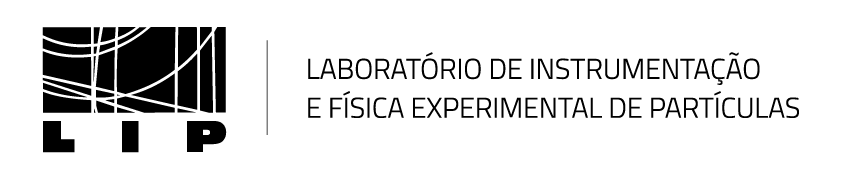 INSERT XXXX LOGOAGREEMENT  BETWEEN LIP – LABORATÓRIO DE INSTRUMENTAÇÃO E FÍSICA EXPERIMENTAL DE PARTÍCULAS AND xxxx in the context of the portugal-CERN Phd GRANTS program FUNDED BY fct – FUNDAÇÃO PARA A ciência e a tecnologiaConsidering the FCT and LIP agreement to promote a program of PhD grants in high energy physics and related scientific and technological domains relevant for the Portuguese participation at the European Laboratory for Particle Physics, CERN,LIP – Laboratório de Instrumentação e Física Experimental de Partículas, represented by its President, Professor Mário Pimenta,andXXXX, represented by its XXXX, Professor XXXX,	agree on the following:In the context of the Portugal-CERN PhD grants program, XXXX will act as Host Institution for PhD candidates applying to this program and supervised by their members.In the quality of Host Institution, XXXX accepts the following responsibilities:To provide the hosted students with all conditions necessary for their PhD work, and to comply with the applicable FCT regulations.To provide to LIP all the documentation relative to the students hosted in the context of the  Portugal-CERN PhD grants program and their supervision.To promote the participation of the hosted students in the events organized by the Portugal-CERN PhD grants program.[place], [date]On behalf of LIP,________________________________(Professor Mário Pimenta)On behalf of XXXXX,________________________________(Professor XXXXXX)